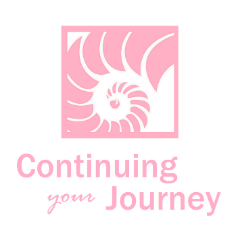 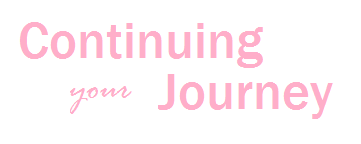 INTERVIEWER RELEASE AGREEMENTLast updated: March 5, 2018Name of Interviewer: Continuing Your Journey, Inc. (“Company”) operates the http://www.continuingyourjourney.com/ website and associated applications and social properties. Company will not use or share your information with anyone except as described in the Privacy Policy which is provided on the website (www.continuingyourjourney.com/privacypolicy).GrantFor consideration that I acknowledge, I consent to the recording of my statements and grant to Continuing Your Journey (“Company”) and Company’s assigns, licensees, and successors the right to copy, reproduce, and use all or a portion of the statements (the “Interview”) for all purposes, including advertising, trade, or any commercial purpose throughout the world and in perpetuity.I understand that such content may be placed on the Internet and that I may be identified by name and/or title in printed, Internet or broadcast information that might accompany the content. I agree that my participation in the said content may be edited in your sole discretion and I waive the right to approve the final product.  I grant the right to use my image and name in connection with all uses of the Interview and waive the right to inspect or approve any use of my Interview.Participant AcknowledgementThis addresses the participant (“interviewee”) participation within the interview. I acknowledge as the interviewer that I have informed the interviewee that they will be recorded during the interview, and asked to read and sign a standard Continuing Your Journey Interviewee Release Agreement.If the interviewee was connected through Continuing Your Journey (ie. Company set up interview, introduced interviewer/interviewee or other similar situations), I understand and agree that I will use this in the sole purposes of this interview unless otherwise agreed upon between myself and the Company.ReleaseI release Company and Company’s assigns, licensees, and successors from any claims that may arise regarding the use of the Interview including any claims of defamation, invasion of privacy, or infringement of moral rights, rights of publicity, or copyright.I agree that all such content and any reproductions thereof, and all plates, negatives, recording tape and digital files are and shall remain the property of the Continuing Your Journey to use, edit and to include it with the performance of others and with sound effects, special effects and music. I understand that I cannot disseminate these materials in any fashion without first receiving written permission and then providing the appropriate ownership credit to Continuing Your Journey. I further acknowledge that Continuing Your Journey owns all rights to the results and proceeds of my services and submitted content rendered in connection herewith. Company is not obligated to utilize the rights granted in this Agreement.I have read and understood this agreement and I hereby warrant that I am eighteen (18) years old or more and competent to contract in my own name or, if I am less than 18 years old, my parent or guardian has signed this release form below. This release is binding on me and my heirs, assigns and personal representatives.X 							Signature of Contributor					If individual photographed/recorded is under eighteen (18) years old, the following section must be completed:  I have read and I understand this document. I understand and agree that it is binding on me, my child (named above), our heirs, assigns and personal representatives. I acknowledge that I am eighteen (18) years old or more and that I am the parent or guardian of the child named above.X 							Signature of Parent/Guardian of Contributor		 I understand that checking this box constitutes a legal signature confirming that I acknowledge and agree to the above Terms of Acceptance.